       КАРАР                                                                              РЕШЕНИЕО внесении изменений в решение совета сельского поселения  Шаранский сельсовет № 30/221 от 22 декабря 2017 года «О бюджете сельского поселения Шаранский сельсовет муниципального района Шаранский район Республики Башкортостан на 2018 год и на плановый период 2019 и 2020 годов»Совет сельского поселения Шаранский сельсовет муниципального района Шаранский район  Республики Башкортостан (далее – сельское поселение) решил внести в решение Совета сельского поселения Шаранский  сельсовет от 22.12.2017 г. № 30/221 «О бюджете сельского поселения Шаранский сельсовет муниципального района Шаранский район  Республики Башкортостан на 2018 год и на плановый период 2019 и 2020 годов» следующие изменение:Пункт 1 изложить в следующей редакции: Утвердить основные характеристики бюджета сельского поселения на 2018 год:прогнозируемый общий объем доходов бюджета сельского поселения в сумме 15245,5 тыс. рублей;общий объем расходов бюджета сельского поселения в сумме 15538,8 тыс. рублей.2.   Изложить в новой редакции:-приложение № 1 «Источники финансирования дефицита бюджета сельского поселения     Шаранский сельсовет муниципального района        Шаранский район Республики Башкортостан на 2018 год согласно           приложению № 1 к настоящему решению;-  приложение № 5 «Распределение бюджетных ассигнований сельского поселения Шаранский сельсовет муниципального района Шаранский  район Республики Башкортостан на 2018 год по разделам, подразделам, целевым статьям, группам  видов расходов бюджета» к решению совета сельского поселения Шаранский сельсовет муниципального района Шаранский район № 30/221  от 22.12.2017г. «О бюджете сельского поселения Шаранский сельсовет муниципального района Шаранский район  Республики Башкортостан на 2018 год и на плановый период 2019 и 2020 годов» согласно приложению № 2 к настоящему решению;-   приложение № 7 «Распределение бюджетных ассигнований сельского поселения Шаранский сельсовет муниципального района Шаранский  район Республики Башкортостан на 2018 год по целевым статьям, группам  видов расходов бюджета» к решению совета сельского поселения Шаранский сельсовет муниципального района Шаранский район № 30/221   от 22.12.2017г. «О бюджете сельского поселения Шаранский сельсовет муниципального района Шаранский район  Республики Башкортостан на 2018 год и на плановый период 2019 и 2020 годов» согласно приложению № 3 к настоящему решению.-   приложение № 9 «Ведомственная структура расходов бюджета  сельского поселения Шаранский сельсовет муниципального района Шаранский район республики Башкортостана на 2018 год» к решению совета сельского поселения Шаранский сельсовет муниципального района Шаранский район № 30/221  от 22.12.2017г. «О бюджете сельского поселения Шаранский сельсовет муниципального района Шаранский район  Республики Башкортостан на 2018 год и на плановый период 2019 и 2020 годов» согласно приложению № 4 к настоящему решению Заместитель председателя Совета сельского поселения Шаранский сельсовет муниципального района Шаранский район Республики Башкортостан				И.А.Зилеевс. Шаран03.10.2018№ 41/303Приложение 1к решению Совета сельского поселения Шаранский сельсовет муниципального района Шаранский район Республики Башкорстан от 03.10. 2018 года № 41/303 о внесении изменений в решение сельского поселения Шаранский сельсовет муниципального района Шаранский район Республики Башкортостан от 22 декабря 2017 года № 30/221 «О бюджете сельского поселения Шаранский сельсовет муниципального района Шаранский район Республики Башкортостан на 2018 год и на плановый период 2019 и 2020 годов»Источники финансирования дефицита бюджета сельского поселения Шаранский сельсовет муниципального района Шаранский район Республики Башкортостан на 2018 год.                                                                                                              (тыс.рублей)                                                               Приложение 2к решению Совета сельского поселения Шаранский сельсовет муниципального района Шаранский район Республики Башкорстан от 03.10. 2018 года № 41/303 о внесении изменений в решение сельского поселения Шаранский сельсовет муниципального района Шаранский район Республики Башкортостан от 22 декабря 2017 года № 30/221 «О бюджете сельского поселения Шаранский сельсовет муниципального района Шаранский район Республики Башкортостан на 2018 год и на плановый период 2019 и 2020 годов»Распределение бюджетных ассигнований сельского поселения Шаранский сельсовет муниципального района Шаранский район Республики Башкортостан на 2018 год по разделам, подразделам, целевым статьям (муниципальным программам сельского поселения Шаранский сельсовет муниципального района Шаранский район Республики Башкортостан и непрограммным направлениям деятельности), группам видов расходов классификации расходов бюджетов(тыс. рублей)Заместитель председателя Совета сельского поселения Шаранский сельсовет муниципального района Шаранский район Республики Башкортостан				И.А.ЗилеевПриложение 3к решению Совета сельского поселения Шаранский сельсовет муниципального района Шаранский район Республики Башкорстан от 03.10.2018 года № 41/303 о внесении изменений в решение сельского поселения Шаранский сельсовет муниципального района Шаранский район Республики Башкортостан от 22 декабря 2017 года № 30/221 «О бюджете сельского поселения Шаранский сельсовет муниципального района Шаранский район Республики Башкортостан на 2018 год и на плановый период 2019 и 2020 годов»Распределение бюджетных ассигнований  сельского поселения Шаранский сельсовет муниципального района Шаранский район Республики Башкортостан на 2018 год по целевым статьям (муниципальным программам сельского поселения Шаранский сельсовет муниципального района Шаранский район Республики Башкортостан и непрограммным направлениям деятельности), группам видов расходов классификации расходов бюджетов(тыс. рублей)Заместитель председателя Совета сельского поселения Шаранский сельсовет муниципального района Шаранский район Республики Башкортостан				И.А.ЗилеевПриложение 4к решению Совета сельского поселения Шаранский сельсовет муниципального района Шаранский район Республики Башкорстан от 03 октября 2018 года № 41/303 о внесении изменений в решение сельского поселения Шаранский сельсовет муниципального района Шаранский район Республики Башкортостан от 22 декабря 2017 года № 30/221 «О бюджете сельского поселения Шаранский сельсовет муниципального района Шаранский район Республики Башкортостан на 2018 год и на плановый период 2019 и 2020 годов»Ведомственная структура расходов бюджета сельского поселенияШаранский сельсовет муниципального района Шаранский район Республики Башкортостан на 2018 год(тыс. рублей)Заместитель председателя Совета сельского поселения Шаранский сельсовет муниципального района Шаранский район Республики Башкортостан				И.А.ЗилеевБашкортостан РеспубликаһыШаран районымуниципаль районыныңШаран ауыл Советыауыл биләмәһе Советы452630 Шаран ауылы, Кызыл урамы, 9Тел.(347) 2-22-43,e-mail:sssharanss@yandex.ruШаран  ауылы, тел.(34769) 2-22-43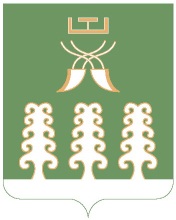 Совет сельского поселенияШаранский сельсоветмуниципального районаШаранский районРеспублика Башкортостан452630 с. Шаран ул. Красная,д.9Тел.(347) 2-22-43,e-mail:sssharanss@yandex.ruс. Шаран тел.(34769) 2-22-43Код Наименование кода классификации источников финансирования дефицита бюджетовСумма123Всего243,30100000000 0000 000Источники внутреннего финансирования дефицитов бюджетов243,301 05 00 00 00 0000 000Изменение остатков средств на счетах по учету средств бюджета243,3НаименованиеРзПрЦсрВрСумма12345ВСЕГО 15538,8Общегосударственные вопросы01002734,2Функционирование высшего должностного лица субъекта Российской Федерации и муниципального образования0102745,1Непрограммные расходы01029900000000745,1Глава муниципального образования01029900002030745,1Расходы на выплаты персоналу в целях обеспечения выполнения функций муниципальными органами, казенными учреждениями01029900002030100745,1Функционирование Правительства Российской Федерации, высших исполнительных органов государственной власти субъектов Российской Федерации, местных администраций01041989,1Непрограммные расходы010499000000001989,1Аппараты органов местного самоуправления010499000020401989,1Расходы на выплаты персоналу в целях обеспечения выполнения функций муниципальными органами, казенными учреждениями010499000020401001650,0Закупка товаров, работ и услуг для обеспечения муниципальных нужд01049900002040200331,3Иные бюджетные ассигнования010499000020408007,3Резервные фонды01112,2Непрограммные расходы011199000000002,2Резервные фонды местных администраций011199000075002,2Иные бюджетные ассигнования011199000075008002,2Национальная оборона0200199,6Мобилизационная и вневойсковая подготовка0203199,6Непрограммные расходы02039900000000199,6Осуществление первичного воинского учета на территориях, где отсутствуют военные комиссариаты, за счет средств федерального бюджета02039900051180199,6Расходы на выплаты персоналу в целях обеспечения выполнения функций муниципальными органами, казенными учреждениями02039900051180100175,6Закупка товаров, работ и услуг для обеспечения муниципальных нужд0203990005118020024,0Национальная экономика04003120,0Топливно-энергетический комплекс040220,0Непрограммные расходы0402990000000020,0Мероприятия в топливно-энергетической области0402990000348020,0Иные бюджетные ассигнования0402990000348080020,0Дорожное хозяйство (дорожные фонды)04093000,0Программа «Капитальный ремонт и текущий ремонт автомобильных дорог, дворовых территорий и проездов к дворовым территориям многоквартирных домов населенных пунктов  сельского поселения Шаранский сельсовет  и осуществление дорожной деятельности в части содержания дорог местного значения в границах сельского поселения Шаранский сельсовет муниципального района Шаранский район Республики Башкортостан на 2016-2020 годы»040909000000003000,0Основное мероприятие «Организация выполнения работ по модернизации, содержанию, ремонту автомобильных дорог. Обеспечение безопасности дорожного движения»040909001000003000,0Дорожное хозяйство040909001031503000,0Закупка товаров, работ и услуг для обеспечения муниципальных нужд040909001031502003000,0Другие вопросы в области национальной экономики0412100,0Программа «Развитие земельно-имущественных отношений сельского поселения Шаранский сельсовет муниципального района Шаранский район Республики Башкортостан со сроком реализации до 2022 года»04121800000000100,0Основное мероприятие «Проведение работ по землеустройству, оформление прав пользования на землю»04121800100000100,0Проведение работ по землеустройству04121800103330100,0Закупка товаров, работ и услуг для обеспечения муниципальных нужд04121800103330200100,0Жилищно-коммунальное хозяйство05004858,1Программа «Развитие жилищно-коммунального хозяйства  в  сельском поселении Шаранский сельсовет муниципального района Шаранский район Республики Башкортостан на 2016-2020 годы»05002100000000854,4Жилищное хозяйство050120,4Подпрограмма по проведению капитального ремонта многоквартирных домов в сельском поселении Шаранский сельсовет муниципального района Шаранский район Республики Башкортостан в 2016-2020 годах 0501211000000020,4Основное мероприятие «Проведение капитального ремонта МКД в рамках краткосрочного плана реализации Республиканской программы капитального ремонта общего имущества в МКД»0501211010000020,4Уплата взносов на капитальный ремонт в отношении помещений, находящихся в государственной или муниципальной собственности0501211010361020,4Закупка товаров, работ и услуг для обеспечения муниципальных нужд0501211010361020020,4Подпрограмма по улучшению состояния объектов  коммунального хозяйства в сельском поселении Шаранский сельсовет муниципального района Шаранский район Республики Башкортостан в 2016-2020 годах05022120000000834,0Основное мероприятие «Обеспечение мероприятий по модернизации систем коммунальной инфраструктуры»05022120100000859,0Мероприятия в области коммунального хозяйства05022120103560159,0Закупка товаров, работ и услуг для обеспечения муниципальных нужд05022120103560200150,0Иные бюджетные ассигнования050221201035608009,0Софинансирование расходных обязательств, возникающих при выполнении полномочий органов местного самоуправления по вопросам местного значения05022120172470500,0Закупка товаров, работ и услуг для обеспечения муниципальных нужд05022120172470200500,0Реализация проектов развития общественной инфраструктуры, основанных на местных инициативах за счет средств местных бюджетов050221201S247175,0Закупка товаров, работ и услуг для обеспечения муниципальных нужд050221201S247120075,0Реализация проектов развития общественной инфраструктуры, основанных на местных инициативах за счет средств поступивших от физических лиц050221201S247275,0Закупка товаров, работ и услуг для обеспечения муниципальных нужд050221201S247220075,0Реализация проектов развития общественной инфраструктуры, основанных на местных инициативах за счет средств поступивших от юридических лиц050221201S247350,0Закупка товаров, работ и услуг для обеспечения муниципальных нужд050221201S247320050,0Благоустройство05037687,3Программа благоустройства территории сельского поселения Шаранский сельсовет муниципального района Шаранский район Республики Башкортостан на 2016-2020 годы»050320000000004003,7Подпрограмма «Уличное освещение сельского поселения Шаранский сельсовет муниципального района Шаранский район Республики Башкортостан на 2016-2020 годы»050320100000002354,6Основное мероприятие «Организация бесперебойного уличного освещения населенных пунктов сельского поселения в темное время суток»050320101000002354,6Мероприятия по благоустройству территорий населенных пунктов 050320101060501913,5Закупка товаров, работ и услуг для обеспечения муниципальных нужд050320101060502001913,5Мероприятия по благоустройству территорий населенных пунктов 050320101S2010211,5Закупка товаров, работ и услуг для обеспечения муниципальных нужд050320101S2010200211,5Мероприятия по благоустройству территорий населенных пунктов, коммунальному хозяйству, обеспечению мер пожарной безопасности и осуществлению дорожной деятельности в границах сельских поселений05032010174040229,6Закупка товаров, работ и услуг для обеспечения муниципальных нужд05032010174040200229,6Подпрограмма «Мероприятия по благоустройству территорий населенных пунктов сельского поселения Шаранский сельсовет муниципального района Шаранский район Республики Башкортостан на 2016-2020 годы»050320300000001867,3Основное мероприятие «Выполнение работ по повышению уровня внешнего благоустройства и санитарного содержания сельского поселения»050320301000001867,3Мероприятия по благоустройству территорий населенных пунктов050320301060501258,6Закупка товаров, работ и услуг для обеспечения муниципальных нужд050320301060502001256,5Иные бюджетные ассигнования050320301060508002,1Мероприятия по благоустройству территорий населенных пунктов050320301S201058,5Закупка товаров, работ и услуг для обеспечения муниципальных нужд050320301S201020058,5Поддержка государственных программ субъектов Российской Федерации и муниципальных программ формирования современной городской среды за счет средств местных бюджетов05032030106070179,8Закупка товаров, работ и услуг для обеспечения муниципальных нужд05032030106070200179,8Мероприятия по благоустройству территорий населенных пунктов, коммунальному хозяйству, обеспечению мер пожарной безопасности и осуществлению дорожной деятельности в границах сельских поселений05032030174040370,4Закупка товаров, работ и услуг для обеспечения муниципальных нужд05032030174040200370,4Программа «Формирование современнойгородской среды в сельском поселении Шаранский сельсовет муниципального района Шаранский район Республики Башкортостан на 2018-2022 годы»050327000000003683,6Основное мероприятие "Осуществление мероприятий по благоустройству общественных и дворовых территорий"050327001000003683,6Поддержка государственных программ субъектов Российской Федерации и муниципальных программ формирования современной городской среды050327001L55503683,6Закупка товаров, работ и услуг для обеспечения муниципальных нужд050327001L55502003683,6Физическая культура и спорт 1100400,0Физическая культура1101400,0Муниципальная программа «Развитие физической культуры и массового спорта в сельском поселении Шаранский сельсовет муниципального районе Шаранский район Республики Башкортостан на 2016-2020 годы» 11011200000000400,0Основное мероприятие «Выполнение работ по проведению мероприятий в сфере физической культуры и массового спорта»11011200100000400,0Мероприятия в области физической культуры и спорта11011200141870100,0Закупка товаров, работ и услуг для обеспечения муниципальных нужд11011200141870200100,0Субсидии на софинансирование расходных обязательств, возникающих при выполнении полномочий органов местного самоуправления по вопросам местного значения110112001S2010300,00Закупка товаров, работ и услуг для обеспечения муниципальных нужд110112001S2010200300,00Межбюджетные трансферты общего характера бюджетам субъектов Российской Федерации1001297,8Прочие межбюджетные трансферты общего характера1001297,8Непрограммные расходы10019900000000297,8Иные безвозмездные и безвозвратные перечисления10019900074000297,8Межбюджетные трансферты10019900074000500297,8НаименованиеЦсрВрСумма1234ВСЕГО15538,8Муниципальная программа «Капитальный ремонт и текущий ремонт автомобильных дорог, дворовых территорий и проездов к дворовым территориям многоквартирных домов населенных пунктов  сельского поселения Шаранский сельсовет  и осуществление дорожной деятельности в части содержания дорог местного значения в границах сельского поселения Шаранский сельсовет муниципального района Шаранский район Республики Башкортостан на 2016-2020 годы»09000000003000,0Основное мероприятие «Организация выполнения работ по модернизации, содержанию, ремонту автомобильных дорог. Обеспечение безопасности дорожного движения»09001000003000,0Дорожное хозяйство09000031503000,0Закупка товаров, работ и услуг для обеспечения муниципальных  нужд09000031502003000,0Муниципальная программа «Развитие физической культуры и массового спорта в сельском поселении Шаранский сельсовет муниципального района Шаранский район Республики Башкортостан на 2016-2020 годы»1200000000400,0Основное мероприятие «Выполнение работ по проведению мероприятий в сфере физической культуры и массового спорта»1200100000400,0Мероприятия в области физической культуры и спорта1200141870100,0Закупка товаров, работ и услуг для обеспечения муниципальных нужд1200141870200100,0Субсидии на софинансирование расходных обязательств, возникающих при выполнении полномочий органов местного самоуправления по вопросам местного значения12001S2010300,00Закупка товаров, работ и услуг для обеспечения муниципальных нужд12001S2010200300,00Программа «Развитие земельно-имущественных отношений сельского поселения Шаранский сельсовет муниципального района Шаранский район Республики Башкортостан со сроком реализации до 2022 года»1800000000100,0Основное мероприятие «Проведение работ по землеустройству, оформление прав пользования на землю»1800100000100,0Проведение работ по землеустройству1800103330100,0Закупка товаров, работ и услуг для обеспечения муниципальных нужд1800103330200100,0Программа благоустройства территории сельского поселения Шаранский сельсовет муниципального района Шаранский район Республики Башкортостан на 2016-2020 годы»20000000004141,1Подпрограмма «Уличное освещение сельского поселения Шаранский сельсовет муниципального района Шаранский район Республики Башкортостан на 2016-2020 годы»20100000002273,8Основное мероприятие «Организация бесперебойного уличного освещения населенных пунктов сельского поселения в темное время суток»20101000002273,8Мероприятия по благоустройству территорий населенных пунктов20101060501812,9Закупка товаров, работ и услуг для обеспечения муниципальных  нужд20101060502001812,9Софинансирование расходных обязательств, возникающих при выполнении полномочий органов местного самоуправления по вопросам местного значения20101S2010211,5Закупка товаров, работ и услуг для обеспечения муниципальных  нужд20101S2010200211,5Мероприятия по благоустройству территорий населенных пунктов, коммунальному хозяйству, обеспечению мер пожарной безопасности и осуществлению дорожной деятельности в границах сельских поселений2010174040249,4Закупка товаров, работ и услуг для обеспечения муниципальных  нужд2010174040200249,4Подпрограмма «Мероприятия по благоустройству территорий населенных пунктов сельского поселения Шаранский сельсовет муниципального района Шаранский район Республики Башкортостан на 2016-2020 годы»20300000001867,3Основное мероприятие «Выполнение работ по повышению уровня внешнего благоустройства и санитарного содержания сельского поселения»20301000001867,3Мероприятия по благоустройству территорий населенных пунктов20301060501258,6Закупка товаров, работ и услуг для обеспечения муниципальных нужд20301060502001256,5Иные бюджетные ассигнования20301060508002,1Поддержка государственных программ субъектов Российской Федерации и муниципальных программ формирования современной городской среды за счет средств местных бюджетов2030106070179,8Закупка товаров, работ и услуг для обеспечения муниципальных нужд2030106070200179,8Мероприятия по благоустройству территорий населенных пунктов20301S201058,5Закупка товаров, работ и услуг для обеспечения муниципальных нужд20301S201020058,5Мероприятия по благоустройству территорий населенных пунктов, коммунальному хозяйству, обеспечению мер пожарной безопасности и осуществлению дорожной деятельности в границах сельских поселений2030174040370,4Закупка товаров, работ и услуг для обеспечения муниципальных нужд2030174040200370,4Программа «Формирование современнойгородской среды в сельском поселении Шаранский сельсовет муниципального района Шаранский район Республики Башкортостан на 2018-2022 годы»27000000003683,6Основное мероприятие "Осуществление мероприятий по благоустройству общественных и дворовых территорий"27001000003683,6Поддержка государственных программ субъектов Российской Федерации и муниципальных программ формирования современной городской среды27001L55503683,6Закупка товаров, работ и услуг для обеспечения муниципальных нужд27001L55502003683,6Программа «Развитие жилищно-коммунального хозяйства в сельском поселении Шаранский сельсовет муниципального района Шаранский район Республики Башкортостан на 2016-2020 годы»2100000000879,4Подпрограмма по проведению капитального ремонта многоквартирных домов в сельском поселении Шаранский сельсовет муниципального района Шаранский район Республики Башкортостан в 2016-2020годах211000000020,4Основное мероприятие «Проведение капитального ремонта МКД в рамках краткосрочного плана реализации Республиканской программы капитального ремонта общего имущества в МКД»211010000020,4Уплата взносов на капитальный ремонт в отношении помещений, находящихся в государственной или муниципальной собственности211010361020,4Закупка товаров, работ и услуг для обеспечения муниципальных нужд211010361020020,4Подпрограмма по улучшению состояния объектов коммунального хозяйства в сельском поселении Шаранский сельсовет муниципального района Шаранский район Республики Башкортостан в 2016-2020 годах2120000000859,0Основное мероприятие «Обеспечение мероприятий по модернизации систем коммунальной инфраструктуры»2120100000859,0Мероприятия в области коммунального хозяйства2120103560159,0Закупка товаров, работ и услуг для обеспечения муниципальных нужд2120103560200150,0Иные бюджетные ассигнования21201035608009,0Софинансирование расходных обязательств, возникающих при выполнении полномочий органов местного самоуправления по вопросам местного значения2120172470500,0Закупка товаров, работ и услуг для обеспечения муниципальных нужд2120172470200500,0Реализация проектов развития общественной инфраструктуры, основанных на местных инициативах за счет средств местных бюджетов21201S247175,0Закупка товаров, работ и услуг для обеспечения муниципальных нужд21201S247120075,0Реализация проектов развития общественной инфраструктуры, основанных на местных инициативах за счет средств поступивших от физических лиц21201S247275,0Закупка товаров, работ и услуг для обеспечения муниципальных нужд21201S247220075,0Реализация проектов развития общественной инфраструктуры, основанных на местных инициативах за счет средств поступивших от юридических лиц21201S247350,0Закупка товаров, работ и услуг для обеспечения муниципальных нужд21201S247320050,0Непрограммные расходы99000000002635,8Глава муниципального образования9900002030574,8Расходы на выплаты персоналу в целях обеспечения выполнения функций муниципальными органами, казенными учреждениями9900000203100574,8Аппараты органов местного самоуправления99000020401465,4Расходы на выплаты персоналу в целях обеспечения выполнения функций муниципальными органами, казенными учреждениями99000020401001126,3Закупка товаров, работ и услуг для обеспечения муниципальных нужд9900002040200331,7Иные бюджетные ассигнования99000020408007,3Мероприятия в топливно-энергетической области990000348020,0Иные бюджетные ассигнования990000348080020,0Резервные фонды местных администраций99000075002,2Иные бюджетные ассигнования99000075008002,2Осуществление первичного воинского учета на территориях, где отсутствуют военные комиссариаты, за счет средств федерального бюджета9900051180199,6Расходы на выплаты персоналу в целях обеспечения выполнения функций муниципальными органами, казенными учреждениями9900051180100175,6Закупка товаров, работ и услуг для обеспечения муниципальных нужд990005118020024,0Иные безвозмездные и безвозвратные перечисления9900074000373,8Межбюджетные трансферты9900074000500373,8НаименованиеВед-воЦсрВрСумма12345ВСЕГО15538,8Администрация сельского поселения Шаранский сельсовет муниципального района Шаранский район Республики79115538,8Муниципальная программа «Капитальный ремонт и текущий ремонт автомобильных дорог, дворовых территорий и проездов к дворовым территориям многоквартирных домов населенных пунктов  сельского поселения Шаранский сельсовет  и осуществление дорожной деятельности в части содержания дорог местного значения в границах сельского поселения Шаранский сельсовет муниципального района Шаранский район Республики Башкортостан на 2016-2020 годы»79109000000003000,0Основное мероприятие «Организация выполнения работ по модернизации, содержанию, ремонту автомобильных дорог. Обеспечение безопасности дорожного движения»79109001000003000,0Дорожное хозяйство79109000031503000,0Закупка товаров, работ и услуг для обеспечения муниципальных  нужд79109000031502003000,0Муниципальная программа «Развитие физической культуры и массового спорта сельском поселении Шаранский сельсовет в муниципального района Шаранский район Республики Башкортостан на 2016-2020 годы»7911200000000400,0Основное мероприятие «Выполнение работ по проведению мероприятий в сфере физической культуры и массового спорта»7911200100000400,0Мероприятия в области физической культуры и спорта7911200141870100,0Закупка товаров, работ и услуг для обеспечения муниципальных нужд7911200141870200100,0Субсидии на софинансирование расходных обязательств, возникающих при выполнении полномочий органов местного самоуправления по вопросам местного значения7911200172010300,0Закупка товаров, работ и услуг для обеспечения муниципальных нужд7911200172010200300,0Программа «Развитие земельно-имущественных отношений сельского поселения Шаранский сельсовет муниципального района Шаранский район Республики Башкортостан со сроком реализации до 2022 года»7911800000000100,0Основное мероприятие «Проведение работ по землеустройству, оформление прав пользования на землю»7911800100000100,0Проведение работ по землеустройству7911800103330100,0Закупка товаров, работ и услуг для обеспечения муниципальных нужд7911800103330200100,0Программа благоустройства территории сельского поселения Шаранский сельсовет муниципального района Шаранский район Республики Башкортостан на 2016-2020 годы»79120000000004141,1Подпрограмма «Уличное освещение сельского поселения Шаранский сельсовет муниципального района Шаранский район Республики Башкортостан на 2015-2017 годы»79120100000002273,8Основное мероприятие «Организация бесперебойного уличного освещения населенных пунктов сельского поселения в темное время суток»79120101000002273,8Мероприятия по благоустройству территорий населенных пунктов79120101060501812,9Закупка товаров, работ и услуг для обеспечения муниципальных  нужд79120101060502001812,9Софинансирование расходных обязательств, возникающих при выполнении полномочий органов местного самоуправления по вопросам местного значения79120101S2010211,5Закупка товаров, работ и услуг для обеспечения муниципальных  нужд79120101S2010200211,5Мероприятия по благоустройству территорий населенных пунктов, коммунальному хозяйству, обеспечению мер пожарной безопасности и осуществлению дорожной деятельности в границах сельских поселений7912010174040249,4Закупка товаров, работ и услуг для обеспечения муниципальных  нужд7912010174040200249,4Подпрограмма «Мероприятия по благоустройству территорий населенных пунктов сельского поселения Шаранский сельсовет муниципального района Шаранский район Республики Башкортостан на 2015-2020 годы»79120300000001867,3Основное мероприятие «Выполнение работ по повышению уровня внешнего благоустройства и санитарного содержания сельского поселения»79120301000001867,3Мероприятия по благоустройству территорий населенных пунктов79120301060501258,6Закупка товаров, работ и услуг для обеспечения муниципальных нужд79120301060502001256,5Иные бюджетные ассигнования79120301060508002,1Мероприятия по благоустройству территорий населенных пунктов79120301S201058,5Закупка товаров, работ и услуг для обеспечения муниципальных нужд79120301S201020058,5Поддержка государственных программ субъектов Российской Федерации и муниципальных программ формирования современной городской среды за счет средств местных бюджетов7912030106070179,8Закупка товаров, работ и услуг для обеспечения муниципальных нужд7912030106070200179,8Мероприятия по благоустройству территорий населенных пунктов, коммунальному хозяйству, обеспечению мер пожарной безопасности и осуществлению дорожной деятельности в границах сельских поселений7912030174040370,4Закупка товаров, работ и услуг для обеспечения муниципальных нужд7912030174040200370,4Программа «Развитие жилищно-коммунального хозяйства в сельском поселении Шаранский сельсовет муниципального района Шаранский район Республики Башкортостан на 2016-2020 годы»7912100000000854,4Подпрограмма по проведению капитального ремонта многоквартирных домов в сельском поселении Шаранский сельсовет муниципального района Шаранский район Республики Башкортостан в 2016-2020 годах791211000000020,4Основное мероприятие «Проведение капитального ремонта МКД в рамках краткосрочного плана реализации Республиканской программы капитального ремонта общего имущества в МКД»791211010000020,4Уплата взносов на капитальный ремонт в отношении помещений, находящихся в государственной или муниципальной собственности791211010361020,4Закупка товаров, работ и услуг для обеспечения муниципальных нужд791211010361020020,4Подпрограмма по улучшению состояния объектов коммунального хозяйства в сельском поселении Шаранский сельсовет муниципального района Шаранский район Республики Башкортостан в 2016-2020 годах7912120000000859,0Основное мероприятие «Обеспечение мероприятий по модернизации систем коммунальной инфраструктуры»7912120100000859,0Мероприятия в области коммунального хозяйства7912120103560159,0Закупка товаров, работ и услуг для обеспечения муниципальных нужд7912120103560200150,0Иные бюджетные ассигнования79121201035608009,0Софинансирование расходных обязательств, возникающих при выполнении полномочий органов местного самоуправления по вопросам местного значения7912120172470500,0Закупка товаров, работ и услуг для обеспечения муниципальных нужд7912120172470200500,0Реализация проектов развития общественной инфраструктуры, основанных на местных инициативах за счет средств местных бюджетов79121201S247175,0Закупка товаров, работ и услуг для обеспечения муниципальных нужд79121201S247120075,0Реализация проектов развития общественной инфраструктуры, основанных на местных инициативах за счет средств поступивших от физических лиц79121201S247275,0Закупка товаров, работ и услуг для обеспечения муниципальных нужд79121201S247220075,0Реализация проектов развития общественной инфраструктуры, основанных на местных инициативах за счет средств поступивших от юридических лиц79121201S247350,0Закупка товаров, работ и услуг для обеспечения муниципальных нужд79121201S247320050,0Программа «Формирование современнойгородской среды в сельском поселении Шаранский сельсовет муниципального района Шаранский район Республики Башкортостан на 2018-2022 годы»79127000000003683,6Основное мероприятие "Осуществление мероприятий по благоустройству общественных и дворовых территорий"79127001000003683,6Поддержка государственных программ субъектов Российской Федерации и муниципальных программ формирования современной городской среды79127001L55503683,6Закупка товаров, работ и услуг для обеспечения муниципальных нужд79127001L55502003683,6Программа «Формирование современнойгородской среды в сельском поселении Шаранский сельсовет муниципального района Шаранский район Республики Башкортостан на 2018-2022 годы»79127000000003683,6Непрограммные расходы79199000000002635,8Глава муниципального образования7919900002030574,8Расходы на выплаты персоналу в целях обеспечения выполнения функций муниципальными органами, казенными учреждениями7919900000203100574,8Аппараты органов местного самоуправления79199000020401465,4Расходы на выплаты персоналу в целях обеспечения выполнения функций муниципальными органами, казенными учреждениями79199000020401001126,3Закупка товаров, работ и услуг для обеспечения муниципальных нужд7919900002040200332,7Иные бюджетные ассигнования79199000020408006,3Мероприятия в топливно-энергетической области791990000348020,0Иные бюджетные ассигнования791990000348080020,0Резервные фонды местных администраций79199000075002,2Иные бюджетные ассигнования79199000075008002,2Осуществление первичного воинского учета на территориях, где отсутствуют военные комиссариаты, за счет средств федерального бюджета7919900051180199,6Расходы на выплаты персоналу в целях обеспечения выполнения функций муниципальными органами, казенными учреждениями7919900051180100175,6Закупка товаров, работ и услуг для обеспечения муниципальных нужд791990005118020024,0Иные безвозмездные и безвозвратные перечисления7919900074000373,8Межбюджетные трансферты7919900074000500373,8